Cкрипт Для ПартнеровДобрый День! ИО? Меня зовут __________ компания ___________. Вам удобно сейчас разговаривать? Вы недавно зарегистрировали ИП/ООО, хотел(а) бы поинтересоваться, планируете ли вы открыть расчетный счёт? 
Если + (положительный ответ) 
Готовы ли вы рассмотреть открытие расчетного счета в Альфа-Банке?Если - (отрицательный ответ)Позвольте уточнить, вы вообще не планируете открывать расчетный счет для бизнеса или вернетесь к этому вопросу чуть позже? Если причина в том, что счёт пока не нужен, то уточняем, когда примерно планирует и спрашиваем разрешения перезвонить ближе к уточненному времени – Заявку не передаем.Если + (положительный ответ)Отлично. Тогда я направлю заявку, менеджер Альфа-Банка свяжется с вами в ближайшее время и подробно проконсультирует по условиям. ИО, ожидайте пожалуйста звонка! Всего доброго, до свидания!Требования\Рекомендации к передаваемым Лидам:НЕ рекомендуется говорить про коммерческое предложение Необходимо получить на звонке уверенный ответ клиента о готовности открыть р/с для бизнеса и согласие на консультацию менеджера АБ Срок открытия счета Ближайшее время (Клиент готов на звонок от АБ в течении 24 часов и в ближайшее время готов рассмотреть возможность смены Банка\открытие РС в АБ)Если Клиент интересуется несколькими Банками, необходимо отработать возражение и ТОЛЬКО в случае интереса именно к нашему Банку, предавать лид.Если у Клиента уже открыт счет в другом Банке, передача Лида возможно ТОЛЬКО если Клиент хочет сравнить тарифы и допускает возможность смены Банка в ближайшее время.Если Клиент из города, где нет отделений Альфа Банка для ЮЛ и ИП, необходимо корректно консультировать Клиентов и сообщать, что в их городе нет отделений Банка, однако АБ готов предложить АБСОЛЮТНО Уникальный формат Дистанционного обслуживания без посещения отделения!Сотрудник партнера не консультирует клиентов по тарифам *При открытии счета в Альфа Банке Вы также получите подарочные сертификаты на: Услуги связи от Билайн, Юридическую поддержка бизнеса, Контекстную рекламу в Яндекс. Директ, Размещение вакансий на сайте Head Hunter.Кроме этого!  Вы автоматически становитесь членом Клуба Клиентов и сможете получать скидки до 30% на товары и услуги от партнеров Альфа Банка!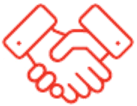 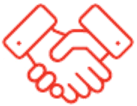 